基隆市110學年度國民中小學「海洋科普繪本創作」徵選活動計畫壹、依據：一、教育部海洋教育白皮書二、教育部國民中小學九年一貫課程綱要三、「第二屆海洋科普繪本創作」徵選活動簡章貳、辦理單位：一、指導單位：教育部二、主辦單位：基隆市政府三、承辦單位：基隆市中山區港西國民小學、基隆市海洋教育輔導團四、協辦單位：國立臺灣海洋大學台灣海洋教育中心參、活動內容一、參賽組別分為國小組、國中組共2組1.參加資格：國小組為就讀國小一至六年級學生、國中組為就讀國中一至三年級學生（以作品繳交當時之身分為準） 。2.由各校教師邀集學生組成「海洋科普繪本創作小組」（每創作小組之學生至多4位、指導教師至多2位，可跨年級組成），以「守護海岸」、「食魚教育」、「減塑行動」擇一主題進行繪本創作。其中國小組應進一步選定繪本運用之教育階段（運用於國小低年級、中年級或高年級），並據以進行創作；國中組則直接以創作者本身之教育階段為繪本運用對象（即適用對象為國中階段之閱讀者），並據以進行創作。各組參賽之繪本應為教師指導學生完成之創作作品，且經過實際教學應用並進行檢討與修正後的成果。3.各組參賽之繪本應為教師指導學生完成之創作作品，且經過實際教學應用並進行檢討與修正後的成果。    二、作品規格：(一）作品類型：圖文整合型繪本，題目自訂（範圍為「守護海岸」、「食魚教育」、「減塑行動」任一主題）。     （二）作品內容：以「保護海洋」為主軸，其下包括三個面向「守護海岸」、「食魚教育」、「減塑行動」，參賽者可擇一作為徵稿主題。「守護海岸」之範疇包括清除海岸垃圾、避免汙染海洋環境、不破壞海岸地形地貌、維護海洋自然生態等，以及其他守護海岸相關之議題；「食魚教育」之範疇包括了解安全的吃魚方式、避免食用瀕臨絕種的海鮮、採用永續性漁法來捕魚、認識海洋食物鏈、認識各式魚種的生長環境、食物與天敵、認識養殖業、漁業的產業現況與規範等，以及其他食魚教育相關之議題；「減塑行動」之範疇包括了解塑膠垃圾對海洋造成的危害、如何從生活中減少塑膠製品，例如拒絕一次性塑膠製品、減少購買過度包裝的產品、選擇可重複清洗使用之器皿或餐具、回收處理可再生的包裝及容器等，以及其他減塑行動相關之議題。（三）作品適用對象：參賽作品應選定繪本運用之教育階段並據以進行創作，以及須附上作品介紹(創作理念、故事簡介等)及教學應用方法(附件1、附件2、附件3)。國小組：應選定繪本運用之教育階段（選定繪本適用對象：運用於國小低年級、國小中 年級或國小高年級），並據以進行創作。2. 國中組：應以創作者本身之教育階段為繪本運用對象（即適用對象為國中階段之閱讀 者），並據以進行創作。     （四）作品樣式1.紙張大小：寬297mm，高210mm 兩頁一組的A4 紙上，如下圖2 範例所示。2.作品頁數：圖畫需要橫式創作（如下圖3 及圖4 所示），頁數至多48 頁（即24組，紙張請勿雙面繪製）。作品之封面、封底、封面內頁、封底內頁、版權頁等不包含在頁數範圍，創作團隊請另外設計。（參考範例：第一屆得獎繪本作品請逕自臺灣海洋教育中心網頁瀏覽（https://tmec.ntou.edu.tw/p/405‐1016‐34595,c6288.php?Lang=zh‐tw）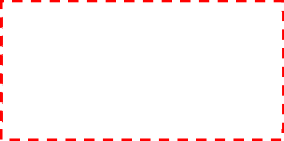 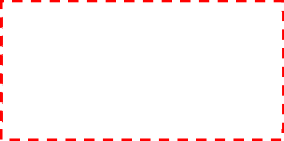 297mm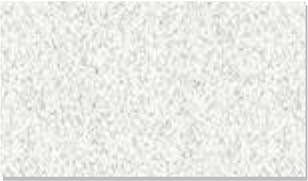 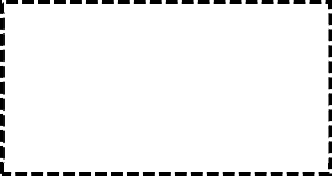 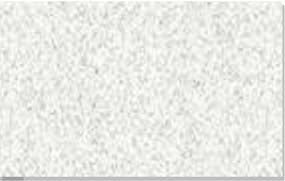 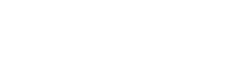 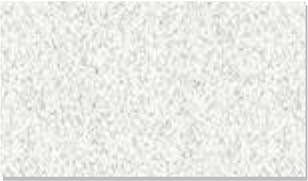 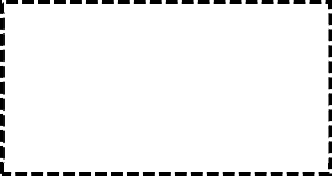 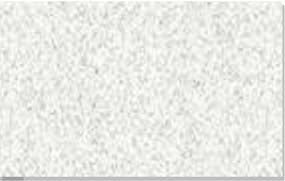 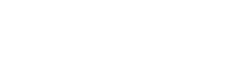 210mm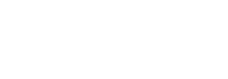 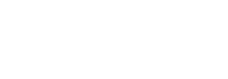 圖 2	作品紙張規格示意圖（1 組 = 兩頁）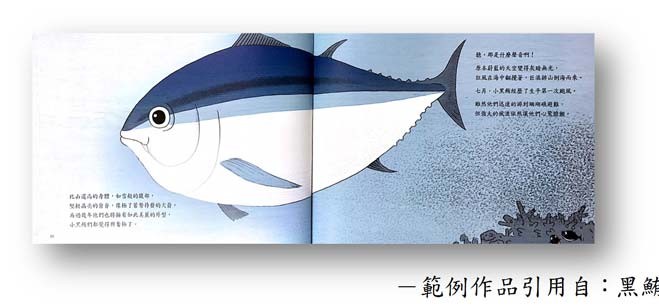 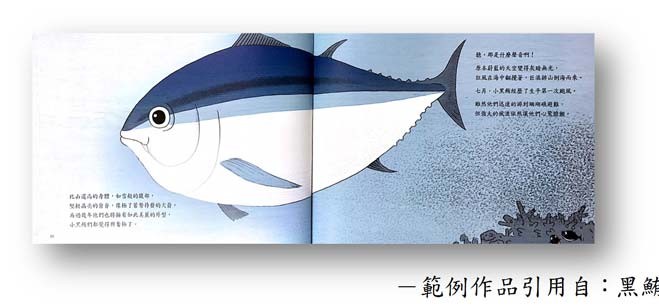 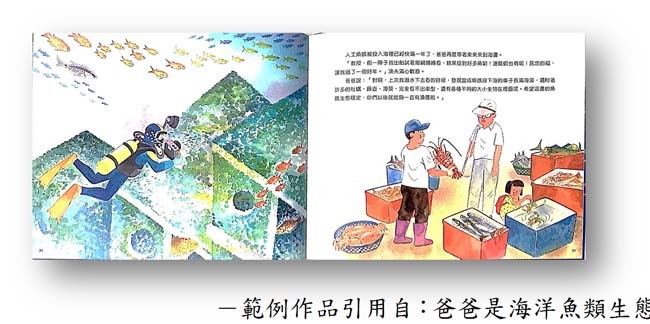 3.文字處理方式：考量後續得獎作品數位化及印刷成冊之效果，文字請勿直接書寫在圖稿上，請以不破壞原稿之方式另於原稿上夾註一張描圖紙，再將故事情節的文字配置於描圖紙上，並將各頁文字內容另行彙整於作品內文表格(附件2)。建議另行印製影本，並將文字書寫於作品影本上一併寄送，將更為清楚。4.作品原稿裝訂：請勿裝訂，請將作品原稿依序排列後妥善包裝後再行寄送（建議可分別將各頁原稿裝入透明內頁袋並標註頁數以整本資料夾寄送）。5.繪畫使用材料不限（水彩、蠟筆、彩色筆、水墨、電腦繪圖等皆可），惟作品僅限於平面創作。6.作品寄送時請自行做好保護措施，如因參賽人未做好保護措施，導致作品於寄送過程中毀損，主（承）辦單位不負賠償責任。     三 、參賽作品須繳交文件及投寄規定（一）須繳交文件：每件參賽作品均須檢送以下文件報名表：國小組、國中組填寫附件1。作品內文：填寫附件2。著作使用權授權同意書：填寫附件3，每人1 份。併同參賽作品原稿1 件及彩色複印版1 件（彩色複印版建議於辦理初選後由縣市端印製）。（二）投寄規定1.上述須繳交文件，請於110 年11 月16日（星期二）前，以掛號方式郵寄至「203 基隆 市中山區中山一路291巷45號「港西國小海洋科普繪本徵選小組收」，並請勾選確認文件 是否齊全。寄送時間以郵戳為憑，逾期恕不受理，親送者亦同。 2.資料填寫不完整、規格不符規定者，將不予評比3.得獎作品概不退還，敬請自行備份。 四、 評審與獎勵 1.由承辦單位依國小組、國中組，聘請專家學者組成海洋科普繪本評選委員會，分初選與決     審兩階段進行審查，初選通過者得由承辦單位統一寄送至國立臺灣海洋大學臺灣海洋教育    中心參加決審。      2.2.本市初選獎項及內容如下（獎金僅頒發予學生，得獎作品之指導教師另頒感謝狀以資嘉勉）國小組(1)特優3名，新臺幣3,000元之現金或等值商品禮券及教育處獎狀乙張。(2)優等5名，新臺幣2,000元之現金或等值商品禮券及教育處獎狀乙張。(3)佳作6名，新臺幣1,200元之現金或等值商品禮券及教育處獎狀乙張。國中組(1)特優2名，新臺幣3,000元之現金或等值商品禮券及教育處獎狀乙張。(2)優等3名，新臺幣2,000元之現金或等值商品禮券及教育處獎狀乙張。(3)佳作4名，新臺幣1,200元之現金或等值商品禮券及教育處獎狀乙張。各組作品如未達所列獎項水準，得由評審委員會決定從缺或不足額錄取，或在各組既定總預算下適度調整各獎項名額。3.得獎作品之指導教師，將教育處頒發感謝狀並酌予敘獎。五、著作使用權事宜1.參賽作品於送件同時，應由參賽者（及法定代理人）依著作權法規定簽署「著作使用權授權同意書」，得獎作品無償授權主辦單位及承辦單位不限時間、方式、次數及地域利用（包括公開傳輸），其著作人格權並受著作權法保護。2.參賽者須為參賽作品之著作財產權人，參賽作品如有使用他人之著作或違反著作權法令之情事，一切法律責任皆由參賽者自行承擔，與主辦單位及承辦單位無涉。六、注意事項1.作品須以中文創作，且不接受翻譯作品。得獎作品如發現有抄襲、已公開發表或違反著作權者，除取消參賽資格外，若有獲獎則追回該作品之獎項、獎金；如有致損害於主辦單位或其他任何第三人，參賽者應負一切民刑事責任；因填寫資料錯誤而無法通知相關訊息時，承辦單位不負任何責任。2.作品主題不符、違反善良社會風俗、暴力或網路報名資料填寫不完整、檔案格式不完整，以致無法開啟或使用，將不列入評選，承辦單位不另行通知。3.國中小各校繳交作品至少1件、至多3件，超額送件者將全數退回。4.各項注意事項載明於本計畫中，參賽者於參加本活動之同時，即同意接受本活動注意事項之規範。如有違反本活動注意事項之行為，承辦單位得取消其參賽或得獎資格，並對於任何破壞本活動之行為，承辦單位保留相關權利。7.如有任何因電腦、網路、電話、技術或不可歸責於承辦單位之事由，而使參賽者或得獎者所寄出之資料有遲延、遺失、錯誤、無法辨識或毀損之情況，承辦單位不負任何法律責任，參賽者或得獎者亦不得因此異議。8.主辦單位保留修改、暫停或終止本活動計畫之權利；如有未盡事宜，得修正與補充之。【附件 1】報名表（每件作品一份）2021海洋科普繪本創作徵選報名表                                                  作品編號（由承辦單位填寫）：※每項欄位皆請填寫※【附件2】作品內文（每件作品一份）          2021海洋科普繪本創作徵選作品內容文字作品編號（由承辦單位填寫）：※ 備註：上列表格如不敷使用可自行複製、增列。【附件 3】本授權同意書為每人一份       2021海洋科普繪本創作作品著作使用權授權同意書本人（參賽人）及本人法定代理人（以下簡稱甲方），茲同意無償授權教育部及國立臺灣海洋大 學（以下簡稱乙方）使用甲方報名參加「2017 海洋科普繪本創作」徵選活動之作品：甲方同意並擔保以下條款：1.甲方授權之作品內容皆為自行創作。2.甲方擁有權限簽署並履行本同意書，且已取得簽署本同意書必要之第三者同意與授權。3.甲方作品無償授權乙方於非營利目的下，得典藏、推廣、借閱、公布、發行、重製、複製、公開展示及上網與宣傳之使用。4.授權之作品無侵害任何第三者之著作權、專利權、商標權、商業機密或其他智慧財產權之情形。5.甲方不得運用同一作品參加其他比賽，亦不得運用前已獲獎之作品參加本競賽。6.如違反本同意書各項規定，甲方須自負法律責任，乙方並得要求甲方返還全數得獎獎勵，於本同意書內容範圍內，因可歸責於甲方之事由致乙方受有損害，甲方應負賠償乙方之責。7.甲方得獎作品無償授權乙方不限時間、方式、次數及地域利用（包括公開傳輸），其著作人格權並受著作權法保護。此致教育部 國立臺灣海洋大學中	華	民	國	    年	    月	    日評分標準比重內容說明主題設定與故事創思25%封面、主題與故事內容的整體性，故事具 獨創性、啟發性與完整性。版面配置、構圖與色彩25%整體構圖、色彩、技法、版面編排設計等。內容適切與知識正確30%作品內容切合閱讀對象，並提供正確的海 洋科普知識。文字表現流暢動人20%故事表達具吸引力，能觸動人心，閱讀引發興趣。合計100%作品資料作品名稱作品名稱作品資料參賽組別參賽組別□國小組□國中組□國小組□國中組□國小組□國中組□國小組□國中組作品適用對象(僅國小組勾選)作品適用對象(僅國小組勾選)作品適用對象(僅國小組勾選)作品適用對象(僅國小組勾選)□國小低年級□國小中年級□國小高年級□國小低年級□國小中年級□國小高年級作品資料創作小組人數創作小組人數學生（ ）人＋指導教師（ ）人＝共（ ）人學生（ ）人＋指導教師（ ）人＝共（ ）人學生（ ）人＋指導教師（ ）人＝共（ ）人學生（ ）人＋指導教師（ ）人＝共（ ）人學生（ ）人＋指導教師（ ）人＝共（ ）人學生（ ）人＋指導教師（ ）人＝共（ ）人學生（ ）人＋指導教師（ ）人＝共（ ）人學生（ ）人＋指導教師（ ）人＝共（ ）人學生（ ）人＋指導教師（ ）人＝共（ ）人學生（ ）人＋指導教師（ ）人＝共（ ）人創作者 資料（學生）就讀學校就讀學校縣（市）學校名稱縣（市）學校名稱縣（市）學校名稱縣（市）學校名稱縣（市）學校名稱縣（市）學校名稱縣（市）學校名稱縣（市）學校名稱縣（市）學校名稱縣（市）學校名稱創作者 資料（學生）創作者(1)姓名姓名性別性別□ 男□ 女□ 男□ 女就讀 年級就讀 年級年級創作者 資料（學生）創作者(1)電話電話（	）（	）（	）（	）創作分工可複選創作分工可複選□科學意涵&內容正確性□故事；□繪圖；□編輯；□其他：□科學意涵&內容正確性□故事；□繪圖；□編輯；□其他：□科學意涵&內容正確性□故事；□繪圖；□編輯；□其他：創作者 資料（學生）創作者(1)EmailEmail創作者 資料（學生）創作者(2)姓名姓名性別性別□ 男□ 女□ 男□ 女就讀 年級就讀 年級年級創作者 資料（學生）創作者(2)電話電話（	）（	）（	）（	）創作分工可複選創作分工可複選□科學意涵&內容正確性□故事；□繪圖；□編輯；□其他：□科學意涵&內容正確性□故事；□繪圖；□編輯；□其他：□科學意涵&內容正確性□故事；□繪圖；□編輯；□其他：創作者 資料（學生）創作者(2)EmailEmail創作者 資料（學生）創作者(3)姓名姓名性別性別□ 男□ 女□ 男□ 女就讀 年級就讀 年級年級創作者 資料（學生）創作者(3)電話電話（	）（	）（	）（	）創作分工可複選創作分工可複選□科學意涵&內容正確性□故事；□繪圖；□編輯；□其他：□科學意涵&內容正確性□故事；□繪圖；□編輯；□其他：□科學意涵&內容正確性□故事；□繪圖；□編輯；□其他：創作者 資料（學生）創作者(3)EmailEmail創作者 資料（學生）創作者(4)姓名姓名性別性別□ 男□ 女□ 男□ 女就讀 年級就讀 年級年級創作者 資料（學生）創作者(4)電話電話（	）（	）（	）（	）創作分工可複選創作分工可複選□科學意涵&內容正確性□故事；□繪圖；□編輯；□其他：□科學意涵&內容正確性□故事；□繪圖；□編輯；□其他：□科學意涵&內容正確性□故事；□繪圖；□編輯；□其他：創作者 資料（學生）創作者(4)EmailEmail指導教師(1) 資料姓名姓名姓名姓名性別□男	□女□男	□女□男	□女指導教師(1) 資料授課領域 (科系)授課領域 (科系)授課領域 (科系)授課領域 (科系)□導師	□科任教師，授課科別：□導師	□科任教師，授課科別：□導師	□科任教師，授課科別：□導師	□科任教師，授課科別：□導師	□科任教師，授課科別：□導師	□科任教師，授課科別：□導師	□科任教師，授課科別：□導師	□科任教師，授課科別：指導教師(1) 資料聯絡電話聯絡電話聯絡電話聯絡電話學校電話：(     )	分機 手機：學校電話：(     )	分機 手機：學校電話：(     )	分機 手機：學校電話：(     )	分機 手機：學校電話：(     )	分機 手機：學校電話：(     )	分機 手機：學校電話：(     )	分機 手機：學校電話：(     )	分機 手機：指導教師(1) 資料E-mail：E-mail：E-mail：E-mail：E-mail：E-mail：E-mail：E-mail：E-mail：E-mail：E-mail：E-mail：指導教師(2) 資料姓名姓名姓名姓名性別□男	□女□男	□女□男	□女指導教師(2) 資料授課領域 (科系)授課領域 (科系)授課領域 (科系)授課領域 (科系)□導師	□科任教師，授課科別：□導師	□科任教師，授課科別：□導師	□科任教師，授課科別：□導師	□科任教師，授課科別：□導師	□科任教師，授課科別：□導師	□科任教師，授課科別：□導師	□科任教師，授課科別：□導師	□科任教師，授課科別：指導教師(2) 資料聯絡電話聯絡電話聯絡電話聯絡電話學校電話：：(     )	分機 手機：學校電話：：(     )	分機 手機：學校電話：：(     )	分機 手機：學校電話：：(     )	分機 手機：學校電話：：(     )	分機 手機：學校電話：：(     )	分機 手機：學校電話：：(     )	分機 手機：學校電話：：(     )	分機 手機：指導教師(2) 資料E-mail：E-mail：E-mail：E-mail：E-mail：E-mail：E-mail：E-mail：E-mail：E-mail：E-mail：E-mail：（國小、國中組 200-500 字）作品介紹 （創作理 念、故事簡介等）及教學應用方法作品名稱作品內容 文字（繪本內文）封面作品內容 文字（繪本內文）第一頁作品內容 文字（繪本內文）第二頁作品內容 文字（繪本內文）第三頁作品內容 文字（繪本內文）第四頁作品內容 文字（繪本內文）第五頁作品內容 文字（繪本內文）第六頁作品內容 文字（繪本內文）第七頁作品內容 文字（繪本內文）第八頁作品內容 文字（繪本內文）第九頁作品內容 文字（繪本內文）第十頁作品內容 文字（繪本內文）第十一頁作品內容 文字（繪本內文）第十二頁作品內容 文字（繪本內文）第十三頁作品內容 文字（繪本內文）第十四頁作品內容 文字（繪本內文）第十五頁作品內容 文字（繪本內文）封底參	賽	作	品	名	稱參賽人（創作人）簽名（甲方） 參賽人（創作人）身分證字號 法定代理人簽名 （已成年者免 填） 法定代理人身分證字號（已成年者免填）戶    籍   地   址